ENCUESTA DE COMUNICACIÓN PREFERIDA 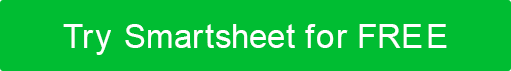 NOMBRE Y APELLIDOTÍTULOMÉTODO PREFERIDO DE COMUNICACIÓNMÉTODO PREFERIDO DE COMUNICACIÓNMÉTODO PREFERIDO DE COMUNICACIÓNESCOGERMÉTODOINFORMACIÓN DE CONTACTOCORREO ELECTRÓNICOTELÉFONOOTROÁREAS CLAVE DE INTERÉSFRECUENCIA PREFERIDA DE ACTUALIZACIONESRENUNCIACualquier artículo, plantilla o información proporcionada por Smartsheet en el sitio web es solo para referencia. Si bien nos esforzamos por mantener la información actualizada y correcta, no hacemos representaciones o garantías de ningún tipo, expresas o implícitas, sobre la integridad, precisión, confiabilidad, idoneidad o disponibilidad con respecto al sitio web o la información, artículos, plantillas o gráficos relacionados contenidos en el sitio web. Por lo tanto, cualquier confianza que deposite en dicha información es estrictamente bajo su propio riesgo.